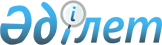 О внесении изменений в решение акима Аккайынского района Северо-Казахстанской области от 14 июля 2023 года № 142 "Об образовании избирательных участков на территории Аккайынского района Северо-Казахстанской области"Решение акима Аккайынского района Северо-Казахстанской области от 1 апреля 2024 года № 5. Зарегистрировано Департаментом юстиции Северо-Казахстанской области 3 апреля 2024 года № 7739-15
      Аким Аккайынского района Северо-Казахстанской области РЕШИЛ:
      1. Внести в решение акима Аккайынского района Северо-Казахстанской области от 14 июля 2023 года № 142 "Об образовании избирательных участков на территории Аккайынского района Северо-Казахстанской области", (зарегистрировано в реестре государственной регистрации нормативных правовых актов под № 7559-15) следующие изменения:
      приложение к указанному решению изложить в новой редакции согласно приложению к настоящему решению.
      2. Контроль за исполнением настоящего решения возложить на руководителя аппарата акима Аккайынского района Северо-Казахстанской области.
      3. Настоящее решение вводится в действие после дня его первого официального опубликования.
       "СОГЛАСОВАНО"
      Аккайынская территориальная
      избирательная комиссия Избирательные участки на территории Аккайынского района Северо-Казахстанской области
      Избирательный участок № 95:
      Местонахождение: село Аралагаш, улица Серғазы Нұрахметова, дом № 67, здание коммунального государственного учреждения "Аралагашская средняя школа имени Каирбека Оразова" коммунального государственного учреждения "Отдел образования Аккайынского района" коммунального государственного учреждения "Управление образования акимата Северо-Казахстанской области";
      границы: село Аралагаш, село Амангельды.
      Избирательный участок № 96:
      Местонахождение: село Рублевка, улица Конституции, дом № 61, здание коммунального государственного учреждения "Рублевская средняя школа" коммунального государственного учреждения "Отдел образования Аккайынского района" коммунального государственного учреждения "Управление образования акимата Северо-Казахстанской области";
      границы: село Рублевка.
      Избирательный участок № 97:
      Местонахождение: село Астраханка, улица Школьная, здание коммунального государственного учреждения "Астраханская средняя школа" коммунального государственного учреждения "Отдел образования Аккайынского района" коммунального государственного учреждения "Управление образования акимата Северо-Казахстанской области";
      границы: село Астраханка, село Каратомар.
      Избирательный участок № 98:
      Местонахождение: село Власовка, улица Садовая, дом № 15, здание сельского Дома культуры коммунального государственного учреждения "Аппарат акима Власовского сельского округа Аккайынского района Северо-Казахстанской области";
      границы: село Власовка, село Сенное.
      Избирательный участок № 100:
      Местонахождение: село Шагалалы, улица Вадима Буторина, дом № 2, здание сельского Дома культуры коммунального государственного учреждения "Аппарат акима сельского округа Шагалалы Аккайынского района Северо-Казахстанской области";
      границы: село Шагалалы, село Южное, село Безлесное.
      Избирательный участок № 102:
      Местонахождение: село Степное, улица Максима Горького, дом № 2, здание коммунального государственного учреждения "Степная начальная школа" коммунального государственного учреждения "Отдел образования Аккайынского района" коммунального государственного учреждения "Управление образования акимата Северо-Казахстанской области";
      границы: село Степное.
      Избирательный участок № 103:
      Местонахождение: село Трудовое, улица Пушкина, дом № 17, здание коммунального государственного учреждения "Советская средняя школа имени У.М. Ахмедсафина" коммунального государственного учреждения "Отдел образования Аккайынского района" коммунального государственного учреждения "Управление образования акимата Северо-Казахстанской области";
      границы: село Трудовое, село Григорьевка, село Коктерек, село Кенжегалы.
      Избирательный участок № 105:
      Местонахождение: село Ивановка, улица 9 мая, дом № 7, здание коммунального государственного учреждения "Ивановская средняя школа" коммунального государственного учреждения "Отдел образования Аккайынского района" коммунального государственного учреждения "Управление образования акимата Северо-Казахстанской области";
      границы: село Ивановка, село Ульго.
      Избирательный участок № 106:
      Местонахождение: село Киялы, улица Учебная, дом № 48, здание коммунального государственного учреждения "Киялинская средняя школа имени Андрея Хименко" коммунального государственного учреждения "Отдел образования Аккайынского района" коммунального государственного учреждения "Управление образования акимата Северо-Казахстанской области";
      границы: село Киялы, улицы Электрическая, Калинина, Ленина, Пионерская, Октябрьская, Советская, Мира, Лихачева, Гагарина, Комсомольская, Учебная, Луговая, Горького, Садовая, Юбилейная, Чапаева, С. Муканова.
      Избирательный участок № 107:
      Местонахождение: село Киялы, улица Южная, дом № 1, здание коммунального государственного учреждения "Аграрный колледж Аккайынского района" коммунального государственного учреждения "Управление образования акимата Северо-Казахстанской области";
      границы: село Киялы, улицы Титова, Южная, Дорожная, Элеваторная, Степная, Станционная, Сенная, Западная, Кирова, Абая, Механизаторская, Нефтебазовская, село Барыколь, село Кучковка.
      Избирательный участок № 110:
      Местонахождение: село Ленинское, улица Пушкина, здание сельского Дома культуры коммунального государственного учреждения "Аппарат акима Лесного сельского округа Аккайынского района Северо-Казахстанской области";
      границы: село Ленинское.
      Избирательный участок № 111:
      Местонахождение: село Дайындык, улица Нұрмағамбет Жамшин, дом № 64, здание коммунального государственного учреждения "Дайындыкская основная школа" коммунального государственного учреждения "Отдел образования Аккайынского района" коммунального государственного учреждения "Управление образования акимата Северо-Казахстанской области";
      границы: село Дайындык.
      Избирательный участок № 112:
      Местонахождение: село Полтавка, улица Молодежная, дом № 20, здание сельского Дома культуры коммунального государственного учреждения "Аппарат акима Полтавского сельского округа Аккайынского района Северо-Казахстанской области";
      границы: село Полтавка, село Борки, село Лесные поляны.
      Избирательный участок № 113:
      Местонахождение: село Смирново, улица Алексея Щербакова, дом № 14, здание коммунального государственного учреждения "Смирновская школа-гимназия" коммунального государственного учреждения "Отдел образования Аккайынского района" коммунального государственного учреждения "Управление образования акимата Северо-Казахстанской области";
      границы: село Смирново, улица Абая - нечетная сторона с № 1 по № 5, четная сторона с № 2 по № 20, улица Суворова - нечетная сторона с № 1 по № 65, четная сторона с № 2 по № 56, улица Алексея Щербакова - нечетная сторона с № 1 по № 71, четная сторона с № 2 по № 66, улица Геннадия Зенченко - нечетная сторона № с 1 по № 41, четная сторона с № 2 по № 66, улица Карбышева - №№ 21, 23, 25, улица Жумабаева - нечетная сторона с № 51 по № 99, четная сторона с № 62 по № 114, улица Жұмабека Тәшенова - нечетная сторона с № 35 по № 79, четная сторона с № 44 по № 86, улица Гагарина - нечетная сторона с № 49 по № 95, четная сторона с № 50 по № 96, улица Пушкина - нечетная сторона с № 51 по № 95, четная сторона с № 62 по № 96, улица 9 Мая - нечетная сторона с № 71 по № 95, четная сторона с № 58 по № 76, улицы Элеваторная, Рабочая.
      Избирательный участок № 114:
      Местонахождение: село Смирново, улица Северная, дом № 84, административное здание акционерного общества "Северо-Казахстанская Распределительная Электросетевая Компания" (по согласованию);
      границы: село Смирново, улица Карбышева - нечетная сторона с № 1 по № 17, улицы Линейная, Әлия Молдағұлова, Дорожная, Северная, Заводская, Школьная, Жаңа тұрмыс, Шаховский, Қауданды, Бозарал, Жаңажол, переулок Дорожный, переулок Школьный, переулок Северный.
      Избирательный участок № 115:
      Местонахождение: село Смирново, улица Алексея Щербакова, дом № 70, здание коммунального государственного учреждения "Смирновская средняя школа № 1" коммунального государственного учреждения "Отдел образования Аккайынского района" коммунального государственного учреждения "Управление образования акимата Северо-Казахстанской области";
      границы: село Смирново, улица Суворова - нечетная сторона с № 67 по № 71, четная сторона с № 58 по № 100, улица Алексея Щербакова - нечетная сторона с № 73 по № 91, четная сторона с № 68 по № 98, улица Геннадий Зенченко - нечетная сторона с № 43 по № 79, четная сторона с № 68 по № 102, улица Желтоқсан - нечетная сторона с № 67 по № 93, четная сторона с № 54 по № 76, улица Горького - нечетная сторона с № 59 по № 77, четная сторона с № 60 по № 76, улица Джамбула - нечетная сторона с № 57 по № 75, четная сторона с № 78 по № 96, улица Папанина - нечетная сторона с № 79 по № 81, четная сторона с № 68 по № 70, улица Мира - нечетная сторона с № 3 по № 49, четная сторона с № 4 по № 52, улица Титова - нечетная сторона с № 9 а по № 21, четная сторона с № 20 по № 60, улица Амангельды - нечетная сторона с № 3 по № 57, четная сторона с № 8 по № 84, улицы Ташитова, Аблай Хана.
      Избирательный участок № 116:
      Местонахождение: село Смирново, улица Амангельды, дом № 90, здание государственного коммунального казенного предприятия "Ясли-сад Балапан" коммунального государственного учреждения "Отдел образования Аккайынского района" коммунального государственного учреждения "Управление образования акимата Северо-Казахстанской области";
      границы: село Смирново, улица Абая нечетная сторона с № 7 по № 91, четная сторона с № 22 по № 74, улица Карбышева - нечетная сторона с № 29 по № 35, четная сторона с № 2 по № 14, улица Папанина - нечетная сторона с № 1 по № 77, четная сторона с № 2 по № 66, улица Мира - четная сторона с № 54 по № 64, улица Амангельды - нечетная сторона с № 59 по № 71, четная сторона с № 86 по № 100, улица Жумабаева - нечетная сторона с № 101 по № 113, четная сторона с № 116 по № 136, улица Жұмабек Тәшенов - нечетная сторона с № 81 по № 105, четная сторона с № 88 по № 116, улица Гагарина - нечетная сторона с № 97 по № 131, четная сторона с № 98 по № 120, улица Пушкина - нечетная сторона с № 97 по № 121, четная сторона с № 98 по № 118, улицы Қайсар Тәштитов, Сабита Муканова, Надежды Крупской, Партизанская, Савицкой, Олега Кошевого, П.Филиппенко, Маншук Маметовой.
      Избирательный участок № 117:
      Местонахождение: село Смирново, улица Зеленая, дом № 24, здание государственного коммунального казенного предприятия "Районный дом культуры" коммунального государственного учреждения "Отдел внутренней политики, культуры и развития языков акимата Аккайынского района Северо-Казахстанской области";
      границы: село Смирново, улица 9 Мая - нечетная сторона с № 1 по № 69, четная сторона с № 2 по № 56, улица Гагарина - нечетная сторона с № 1 по № 47, четная сторона с № 2 по № 48, улица Жумабаева - нечетная сторона с № 1 по № 49, четная сторона с № 2 по № 60, улица Титова - нечетная сторона с № 1 по № 9, четная сторона с № 2 по № 18, улица Пушкина - нечетная сторона с № 1 по № 49, четная сторона с № 2 по № 60, улица Амангельды - №№ 2, 4, 6, улица Джамбула - нечетная сторона с № 1 по № 55, четная сторона с № 2 по № 76, улица Горького - нечетная сторона с № 1 по № 57, четная сторона с № 2 по № 58, улица Желтоқсан - нечетная сторона с № 1 по № 65, четная сторона с № 2 по № 52, улица Народная - нечетная сторона с № 1 по № 49, четная сторона с № 2 по № 58, улица Жұмабек Тәшенов - нечетная сторона с № 1 по № 33, четная сторона с № 2 по № 42, улицы Гастелло, 25 лет Целины, Габита Мусрепова, Терешковой, Кардон, Чкалова, Островского, Имакова, Сыргабекова, Клочкова, Учхозовская, переулок Фабричный, переулок Больничный городок. 
      Избирательный участок № 118:
      Местонахождение: село Токуши, улица Юбилейная, дом № 15, здание коммунального государственного учреждения "Токушинская школа-гимназия" коммунального государственного учреждения "Отдел образования Аккайынского района" коммунального государственного учреждения "Управление образования акимата Северо-Казахстанской области";
      границы: село Токуши.
      Избирательный участок № 119:
      Местонахождение: село Тюменка, улица Василия Мордвинова, дом № 37, здание коммунального государственного учреждения "Тюменская основная школа" коммунального государственного учреждения "Отдел образования Аккайынского района" коммунального государственного учреждения "Управление образования акимата Северо-Казахстанской области";
      границы: село Тюменка.
      Избирательный участок № 120:
      Местонахождение: село Камышлово, улица Школьная, дом № 22, здание коммунального государственного учреждения "Камышловская основная школа" коммунального государственного учреждения "Отдел образования Аккайынского района" коммунального государственного учреждения "Управление образвания акимата Северо-Казахстанской области";
      границы: село Камышлово.
      Избирательный участок № 121:
      Местонахождение: село Черкасское, улица Тараса Шевченко, дом № 13, здание коммунального государственного учреждения "Черкасская средняя школа" коммунального государственного учреждения "Отдел образования Аккайынского района" коммунального государственного учреждения "Управление образования акимата Северо-Казахстанской области";
      границы: село Черкасское, село Новороссийское.
      Избирательный участок № 122:
      Местонахождение: село Добровольское, улица Украинская, дом № 13, здание коммунального государственного учреждения "Добровольская основная школа" коммунального государственного учреждения "Отдел образования Аккайынского района" коммунального государственного учреждения "Управления образования акимата Северо-Казахстанской област";
      границы: село Добровольское.
      Избирательный участок № 669:
      Местонахождение: село Смирново, улица Пушкина, дом № 24 А, здание коммунального государственного учреждения "Смирновская средняя школа № 3" коммунального государственного учреждения "Отдел образования Аккайынского района" коммунального государственного учреждения "Управление образования акимата Северо-Казахстанской области";
      границы: село Смирново, улицы Южная, Панфилова, Молодежная, Первомайская, Сейфуллина, Лермонтова.
      Избирательный участок № 670:
      Местонахождение: село Смирново, улица Амангельды, дом № 73, здание коммунального государственного учреждения "Смирновский центр социального обслуживания" коммунального государственного учреждения "Управление координации занятости и социальных программ акимата Северо- Казахстанской области";
      границы: село Смирново, улица Амангельды, дом № 73.
					© 2012. РГП на ПХВ «Институт законодательства и правовой информации Республики Казахстан» Министерства юстиции Республики Казахстан
				
      Аким Аккайынского района Северо-Казахстанскойобласти 

Р. Елубаев
Приложениек решению АкимАккайынского районаСеверо-Казахстанской областиот 1 апреля 2024 года№ 5Приложение к решениюакима Аккайынского районаСеверо-Казахстанской областиот 14 июля 2023 года № 142